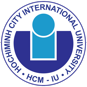 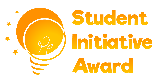 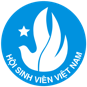 BẢN THUYẾT MINH SÁNG KIẾN DỰ THIGiải thưởng Sáng kiến sinh viên lần thứ I năm 2023Student Initiative AwardI. THÔNG TIN TÁC GIẢ SÁNG KIẾN1. Thông tin tác giả chính/người đại diện nhóm tác giả*Đối với sáng kiến dự thi của đơn vị là Đoàn - Hội Khoa/Bộ môn, Câu lạc bộ - Đội – Nhóm.2. Thông tin thành viên nhóm tác giả (đối với tập thể/nhóm sinh viên)****Nhóm sinh viên từ 03 đến 05 thành viên. Thành viên tham gia sáng kiến của đơn vị không quá 20 sinh viên.II. THUYẾT MINH SÁNG KIẾN1. Mô tả sáng kiến2. Đánh giá sáng kiếnHọ và tênTên đơn vị*MSSVSố điện thoạiEmailTTHọ và tênMSSVTên sáng kiếnHạng mụcSáng kiến Học thuật  Sáng kiến Tình nguyện Sáng kiến Hội nhập Sáng kiến Tổ chức Mục đích, ý nghĩa của sáng kiếnĐối tượng hướng đếnPhương pháp thực hiệnThời gian thực hiệnĐịa điểm, phạm vi thực hiệnKết quả mong muốnTính khả thiTính phát triển và bền vữngKhả năng nhân rộngHiệu quả chi phíTính sáng tạo